На территории Кадыбашского сельского поселения ликвидирована несанкционированная свалка.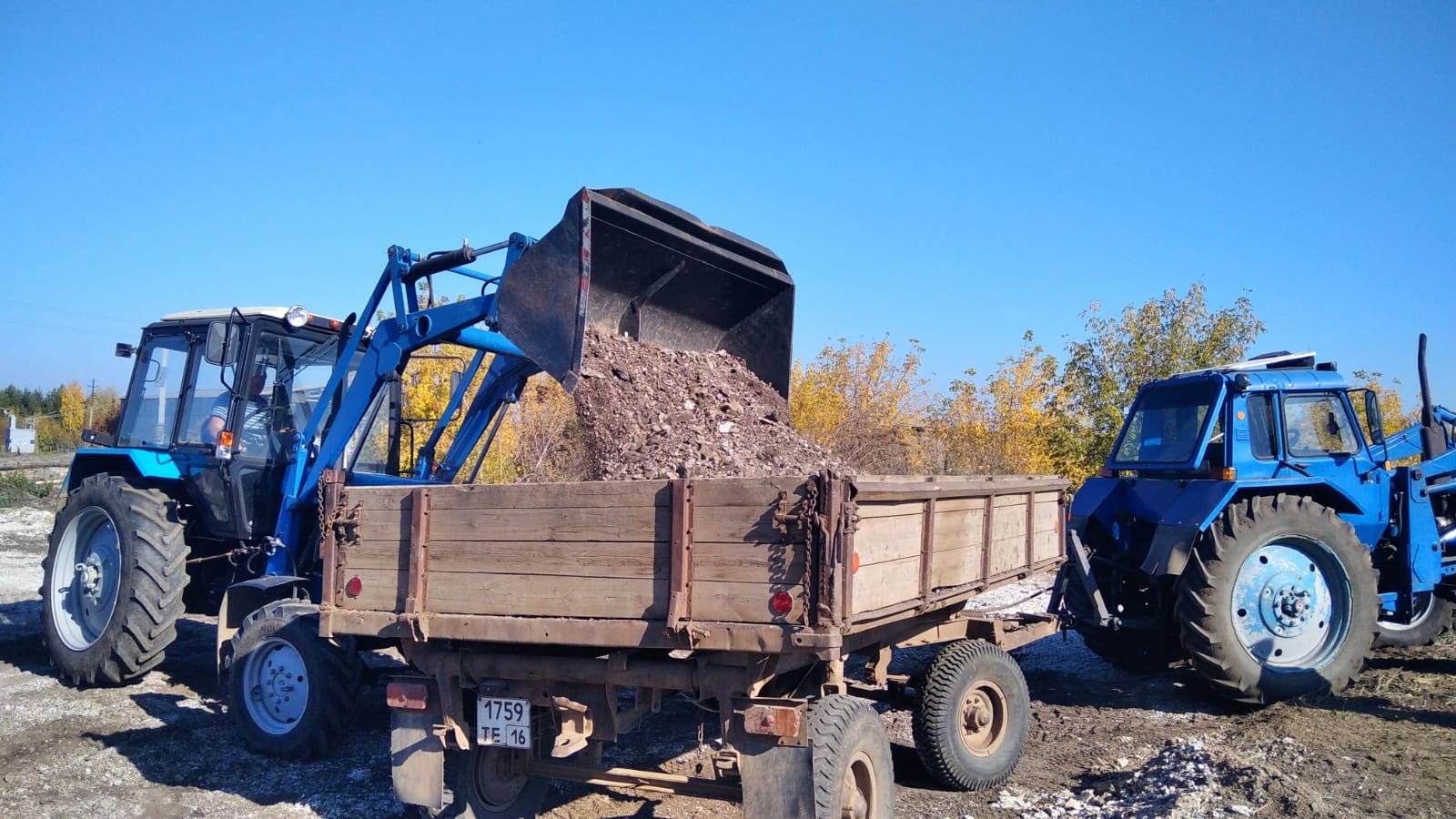 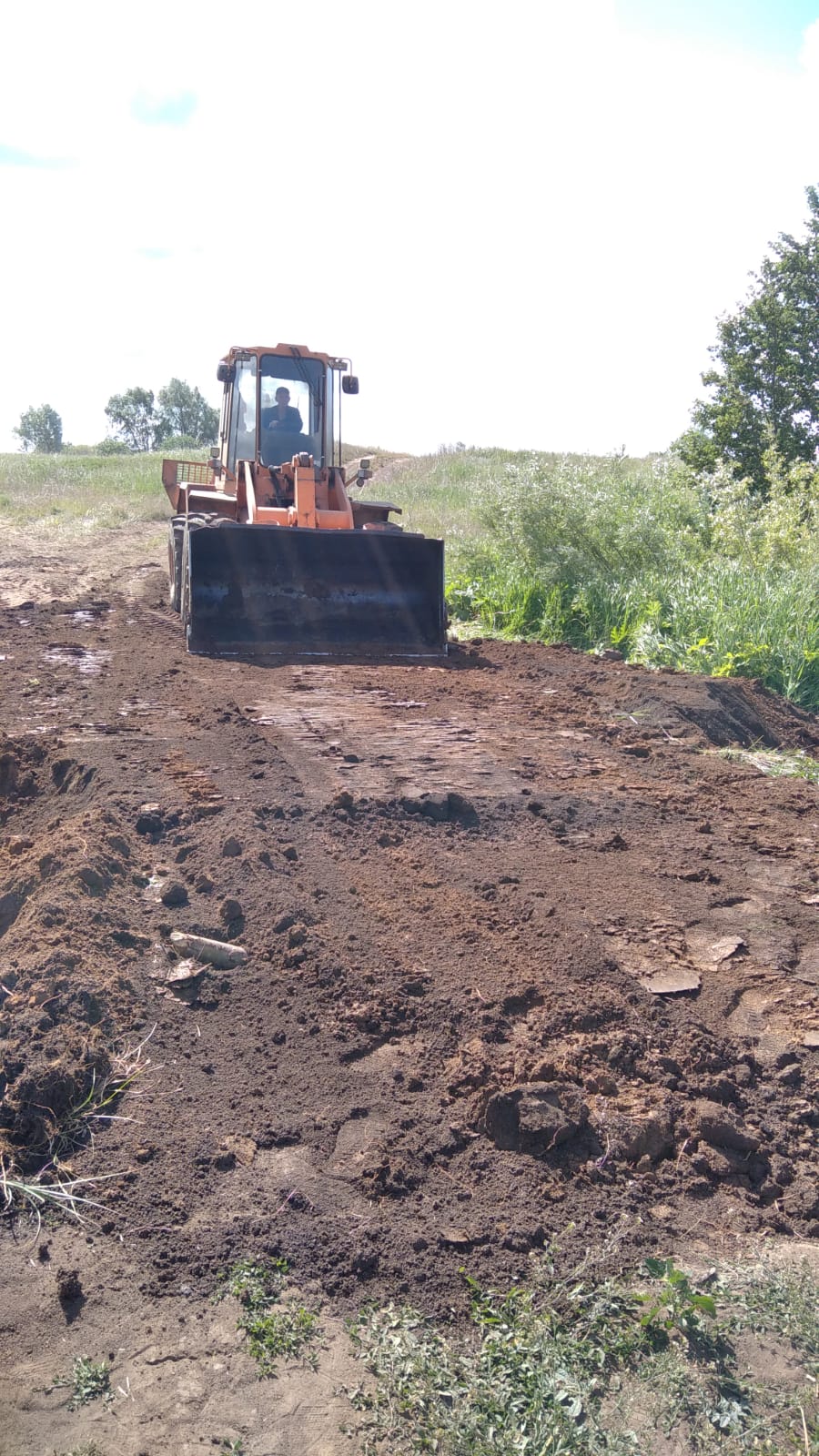 